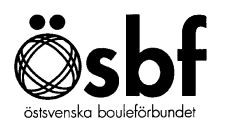 Laguppställning	Inomhusserie ÖSBF			version 2024-04-08Lämnas till sekretariatet innan spelstart vid varje seriespelssammandrag, med samtliga spelares namn och licensnummer ifyllda.En spelare som börjat spela i det ena laget i ett klubbmöte, får inte i samma klubbmöte bytas in till det andra laget. KlubbnamnFörkortningGruppSpelares namnLicensnummerLagledareTelefon